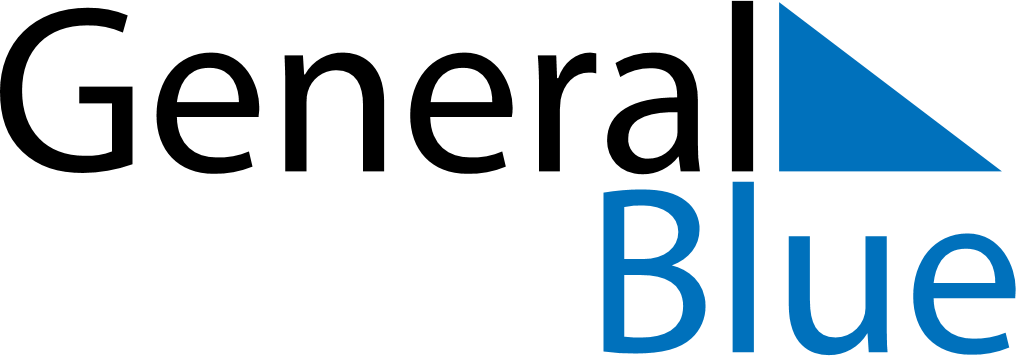 Russia 2029 HolidaysRussia 2029 HolidaysDATENAME OF HOLIDAYJanuary 1, 2029MondayNew Year’s DayJanuary 2, 2029TuesdayNew Year HolidayJanuary 7, 2029SundayChristmas DayJanuary 8, 2029MondayNew Year HolidayFebruary 23, 2029FridayDefender of the Fatherland DayMarch 8, 2029ThursdayInternational Women’s DayMay 1, 2029TuesdaySpring and Labour DayMay 9, 2029WednesdayVictory DayJune 12, 2029TuesdayRussia DayNovember 4, 2029SundayUnity Day